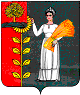 Совет депутатов сельского поселения Пушкинский сельсовет Добринского муниципального района Липецкой области Российской Федерации54-я сессия  V-го созываР Е Ш Е Н И Е17.09.2018 г.                                с. Пушкино                                    № 152-рсО Порядке размещения сведений о доходах, расходах, об имуществе и обязательствах имущественного характера  лиц, замещающих должности руководителей муниципальных учреждений сельского поселения Пушкинский сельсовет Добринского муниципального района Липецкой области и членов их семей в информационно-телекоммуникационной сети Интернет и предоставления этих сведений  средствам массовой информации для опубликованияРассмотрев Представление прокуратуры Добринского района от 22.08.2018 №43-2018 «Об устранении нарушений законодательства о противодействии коррупции в части представления сведений о доходах, об имуществе и обязательствах имущественного характера лицами, замещающими должности руководителей муниципальных учреждений», на основании Федерального закона от 25 декабря 2008 года № 273-ФЗ «О противодействии коррупции», в соответствии с постановлением Правительства РФ от 06.11.2014 №1164,  руководствуясь Уставом сельского поселения Пушкинский сельсовет Добринского муниципального района, Совет депутатов сельского поселения Пушкинский сельсовет Добринского муниципального района РЕШИЛ:1. Утвердить Порядок размещения сведений о доходах, расходах, об имуществе и обязательствах имущественного характера лиц, замещающих должности руководителей муниципальных учреждений сельского поселения Пушкинский сельсовет Добринского муниципального района Липецкой области и членов их семей в сети Интернет и предоставления этих сведений средствам массовой информации для опубликования согласно приложению.2. Направить данный Порядок главе сельского поселения Пушкинский сельсовет Добринского муниципального района для подписания и официального обнародования.3. Настоящее решение вступает в силу со дня его принятия.Председатель Совета депутатов сельского поселенияПушкинский сельсовет                                                                      Н.Г. ДемиховаПринят решением Совета депутатов
сельского поселения Пушкинский сельсоветДобринского муниципального района№____ от _________ г.Порядокразмещения сведений о доходах, расходах, об имуществе и обязательствах имущественного характера  лиц, замещающих должности руководителей муниципальных учреждений сельского поселения Пушкинский сельсовет Добринского муниципального района Липецкой области и членов их семей в информационно-телекоммуникационной сети Интернет и предоставления этих сведений  средствам массовой информации для опубликования1. Настоящий Порядок устанавливает обязанность лица, ответственного за ведение кадровой работы в администрации сельского поселения Пушкинский сельсовет Добринского муниципального района по размещению сведений о доходах, об имуществе и обязательствах имущественного характера руководителей муниципальных учреждений, а также их супругов и несовершеннолетних детей в информационно-телекоммуникационной сети Интернет на официальном сайте администрации сельского поселения Пушкинский сельсовет Добринского муниципального района (далее–официальный сайт) и предоставлению этих сведений средствам массовой информации  для опубликования в связи с их запросами. 2. На официальном сайте размещаются и средствам массовой информации в связи с их запросами предоставляются для опубликования следующие сведения о доходах, расходах, об имуществе и обязательствах имущественного характера руководителя муниципального учреждения, его супруги(супруга) и несовершеннолетних детей:1) перечень объектов недвижимого имущества, принадлежащих на праве собственности или находящихся в их пользовании, с указанием вида, площади и страны расположения каждого из них;2) перечень транспортных средств, с указанием вида и марки, принадлежащих на праве собственности;3) декларированный годовой доход;4) сведения об источниках получения средств, за счет которых совершена сделка по приобретению земельного участка, другого объекта недвижимого имущества, транспортного средства, ценных бумаг, акций (долей участия, паев в уставных (складочных) капиталах организаций), если сумма сделки превышает общий семейный доход за три последних года, предшествующих совершению сделки.3. Сведения, указанные в подпунктах 1-3 пункта 2 настоящего Порядка, размещаются на официальном сайте и представляются для опубликования средствам массовой информации в связи с их запросами по форме, установленной приложением 1 к настоящему Порядку.4. Сведения, указанные в подпункте 4 пункта 2 настоящего Порядка, размещаются на официальном сайте и представляются для опубликования средствам массовой информации в связи с их запросами по форме, установленной приложением 2 к настоящему Порядку.5. В размещаемых на официальном сайте и предоставляемых средствам массовой информации по их запросам для опубликования сведениях о доходах, расходах, об имуществе и обязательствах имущественного характера руководителя муниципального учреждения, его супруги(супруга) и несовершеннолетних детей запрещается указывать:1) иные сведения (кроме указанных в пункте 2 настоящего Порядка) о доходах, об имуществе, принадлежащем на праве собственности и об обязательствах имущественного характера;2) персональные данные;3) данные, позволяющие определить место жительства, почтовый адрес, телефон и иные индивидуальные средства коммуникации;4)  данные, позволяющие определить местонахождение объектов недвижимого имущества, принадлежащих на праве собственности или находящихся в  пользовании;5) информацию, отнесенную к государственной тайне или являющуюся конфиденциальной.6. Сведения о доходах, расходах, об имуществе и обязательствах имущественного характера, указанные в пункте 2 настоящего Порядка, за весь период замещения должности руководителя муниципального учреждения, находятся на официальном сайте и ежегодно обновляются в течение 10 рабочих дней со дня истечения срока, установленного для их подачи.7. Лицо, ответственное за ведение кадровой работы в администрации сельского поселения Пушкинский сельсовет Добринского муниципального района: 1) в течение трёх рабочих дней со дня поступления запроса от средств массовой информации сообщает о нём руководителю муниципального учреждения;2) в течение семи рабочих дней со дня поступления запроса от средств массовой информации обеспечивает предоставление сведений, указанных в пункте 2 настоящего Порядка, в том случае, если запрашиваемые сведения отсутствуют на официальном сайте.8. Руководитель муниципального учреждения сельского поселения Пушкинский сельсовет Добринского муниципального района, несёт ответственность в соответствии с законодательством Российской Федерации и Липецкой области за несоблюдение настоящего Порядка, а также за разглашение сведений, являющихся конфиденциальными.Приложение 1 к «Порядку размещения сведений о доходах, расходах,об имуществе и обязательствах имущественного характера  лиц,замещающих должности руководителей муниципальных учреждений  сельского поселения Пушкинский сельсовет Добринского муниципального района и членов их семей в информационно-телекоммуникационной сети Интернет и предоставления этих сведений средствам массовой информации для опубликования»Сведения  о  доходах,  об  имуществе  и  обязательствах  имущественного характера  лиц,  замещающих должность руководителя муниципального учреждения сельского поселения Пушкинский сельсовет Добринского муниципального района Липецкой области,его супруги (супруга) и несовершеннолетних детей за период с 01 января по 31 декабря ______годаПриложение 2к «Порядку  размещения сведений о доходах, расходах,об имуществе и обязательствах имущественного характера  лиц,замещающих должности руководителей муниципальных учреждений сельского поселения Пушкинский сельсовет Добринского муниципального района Липецкой областии членов их семей в информационно-телекоммуникационной сети Интернет и предоставления этих сведений средствам массовой информации для опубликования»Сведения об источниках получения средств, за счет которых лицом, замещающим должность руководителя муниципального учреждения сельского поселения Пушкинский сельсовет Добринского муниципального района Липецкой области, его супругой (супругом) или несовершеннолетними детьми совершена сделка по приобретению земельного участка, другого объекта недвижимого имущества, транспортного средства, ценных бумаг, акций (долей участия, паев в уставных (складочных) капиталах организаций), если сумма сделки превышает общий доход лица, замещающего должность руководителя муниципального учреждения сельского поселения Пушкинский сельсовет Добринского муниципального района Липецкой области и его супруги (супруга) за три последних года, предшествующих совершению сделкиза период с 01 января по 31 декабря ______года* Доход по основному месту работы лица, представившего справку, и его супруги (супруга); доход указанных лиц от иной разрешенной законом деятельности; доход от вкладов в банках и иных кредитных организациях; накопления за предыдущие годы; наследство; дар; заем; ипотека; доход от продажи имущества; иные кредитные обязательства; другое.Ф.И.О. лица   замещающего должность руководителя муниципального учреждения сельского поселения Пушкинский  сельсовет Добринского муниципального района Липецкой областиДолжностьОбщаясумма декларированного годовогодоходаза…..… год(руб.)Перечень объектовнедвижимого имущества,принадлежащих направе собственностиПеречень объектовнедвижимого имущества,принадлежащих направе собственностиПеречень объектовнедвижимого имущества,принадлежащих направе собственностиПеречень объектовнедвижимого имущества,находящихся впользованииПеречень объектовнедвижимого имущества,находящихся впользованииПеречень объектовнедвижимого имущества,находящихся впользованииПеречень транспортных средств, принадлежащих на праве собственности (вид, марка) Ф.И.О. лица   замещающего должность руководителя муниципального учреждения сельского поселения Пушкинский  сельсовет Добринского муниципального района Липецкой областиДолжностьОбщаясумма декларированного годовогодоходаза…..… год(руб.)ВидыобъектовнедвижимостиПлощадь(кв.м.)СтранарасположенияВидыобъектовнедвижимостиПлощадь(кв.м.)СтранарасположенияПеречень транспортных средств, принадлежащих на праве собственности (вид, марка) Супруг(а)     (без указания Ф.И.О.)Н/л дети      (без указания Ф.И.О.)Ф.И.О. лица   замещающего должность руководителя муниципального учреждения сельского поселения Пушкинский сельсовет Добринского муниципального района Липецкой областиДолжность Наименование приобретенного имущества Источники получения средств, за счет которых приобретено имущество* Супруг(а)  (без указания Ф.И.О.)Н/л дети (без указания Ф.И.О.)